ВОЗРАСТНЫЕ ОСОБЕННОСТИ ПСИХИЧЕСКОГО СОСТОЯНИЯ ПОВЕДЕНИЯРЕБЁНКА, ПОЗВОЛЯЮЩИЕ ЗАПОДОЗРИТЬ ЖЕСТОКОСТЬ И НАСИЛИЕ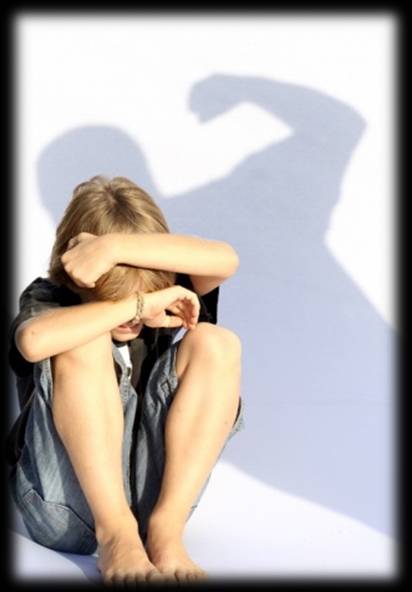 Возраст 0 – 6 месяцев: малоподвижность, безразличие к окружающему миру, отсутствие или слабая реакция на внешние стимулы, в 3 – 6 месяцев – редкая улыбка.Возраст 6 месяцев – 1,5 года: боязнь родителей, боязнь физического контакта со взрослыми, испуг при попытке взрослых взять на руки, постоянная беспричинная настороженность, плаксивость, хныканье, замкнутость, печаль.Возраст 1,5 – 3 года: боязнь взрослых, редкие проявления радости, плаксивость, реакция испуга на плач других детей, крайности в поведении – от агрессивности до безучастности.Возраст 3 – 6 лет: пассивная реакция на боль, отсутствие сопротивления, примирение со случившимся, заискивающее поведение, чрезмерная уступчивость, ночные кошмары, страхи, регрессивное поведение (проявление действий или поступков, характерных для более младшего возраста);- болезненное отношение к критике; агрессивность, лживость, жестокость по отношению к животным, младшим; воровство, склонность к поджогам;- несвойственные возрасту знания о сексуальном поведении, сексуальные игры с собой, сверстниками или игрушками, открытая мастурбация, нервно-психические расстройства и т.п.Младший школьный возраст: стремление скрыть причину повреждений и травм, одиночество, замкнутость, стремление к уединению, отсутствие друзей или ухудшение взаимоотношений со сверстниками, боязнь идти домой после школы, низкая успеваемость;- несвойственное возрасту сексуально окрашенное поведение, стремление полностью закрыть тело одеждой, даже если в этом нет необходимости и т.п.Подростковый возраст: депрессия, низкая самооценка, побеги из дома, криминальное или антиобщественное поведение, употребление алкоголя, наркотиков, угрозы или попытки самоубийства, сексуализированное поведение, жалобы на боли в животе и т.п.Для всех возрастов: задержка физического и умственного развития, задержка речевого и моторного развития, плохая успеваемость, нервный тик, энурез, нарушения сна, тревожность, различные соматические заболевания (ожирение, резкая потеря веса, язва желудка, кожные заболевания, различные аллергии), длительные подавленные состояния, печальный или утомлённый вид, опухшие веки, нарушения аппетита, постоянный голод или жажда, санитарно-гигиеническая запущенность, педикулёз, стремление любыми способами, вплоть до нанесения самоповреждений, привлечь к себе внимание окружающих и т.п.